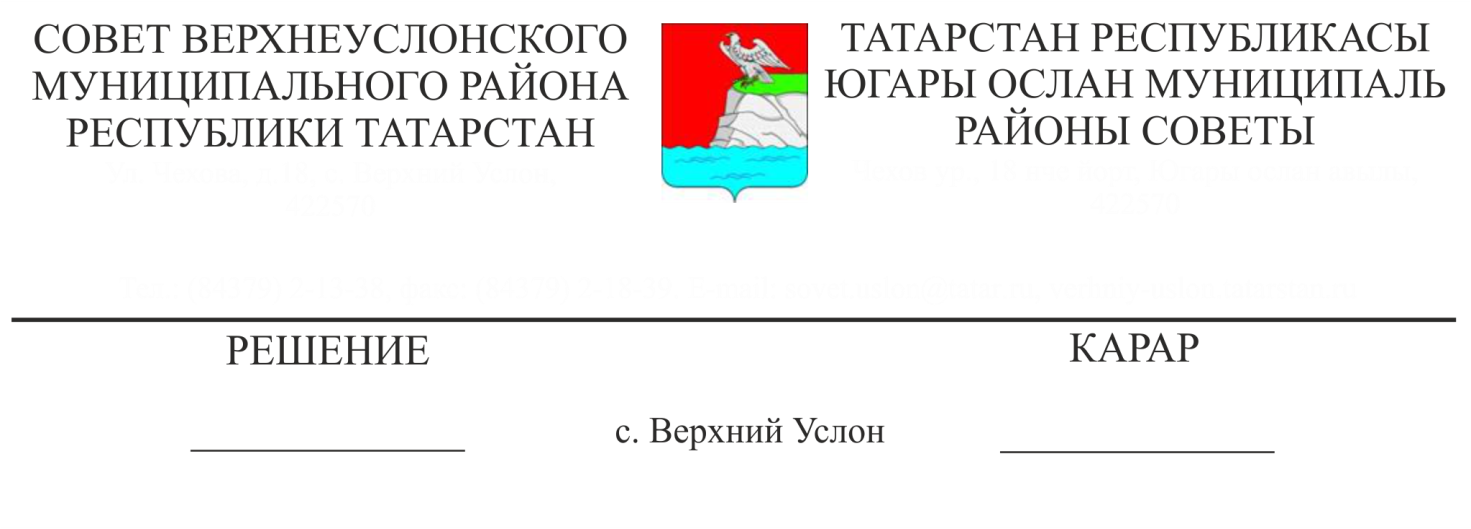 О  работе Палаты имущественных и земельных отношений  Верхнеуслонского муниципального района за 2016 год Заслушав отчет председателя Палаты имущественных и земельных отношений Л.П. Потаповой о работе Палаты имущественных и земельных отношений Верхнеуслонского муниципального района за 2016 год,Совет Верхнеуслонского муниципального района решил:	1.  Отчет о работе Палаты имущественных и земельных отношений Верхнеуслонского  муниципального района Республики Татарстан за 2016 год принять к сведению.      	2.    Признать деятельность Палаты имущественных и земельных отношений Верхнеуслонского муниципального района в 2016 году удовлетворительной.	3. Палате имущественных и земельных отношений Верхнеуслонского муниципального района:- усилить работу по контролю за целевым использованием земельных участков;- проводить ежемесячно мониторинг задолженности арендных платежей за землю и муниципальное имущество;- продолжить работу по выявлению случаев незаконного использования земель сельскохозяйственного назначения и возврату их в сельскохозяйственный оборот;- завершить работу по инвентаризации земель и муниципального имущества на территории муниципального района.4. Разместить отчет о работе Палаты имущественных и земельных отношений Верхнеуслонского муниципального района за 2016 год на официальном сайте Верхнеуслонского муниципального района.Председатель Совета,Глава  Верхнеуслонского муниципального  района	   	                              М.Г. Зиатдинов